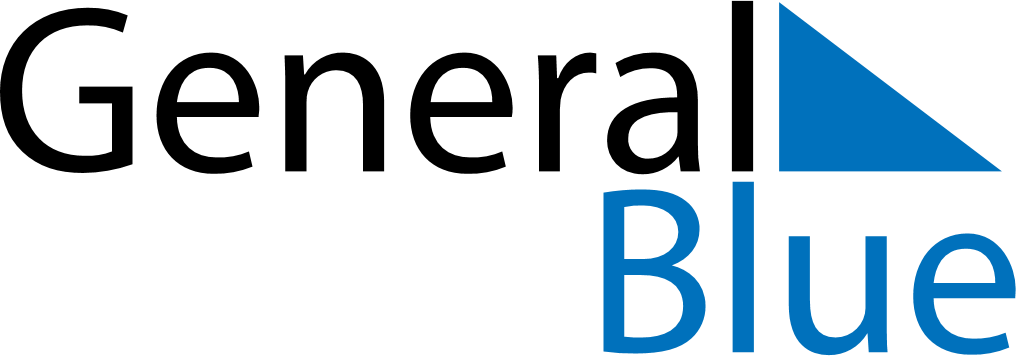 November 2021November 2021November 2021United StatesUnited StatesMondayTuesdayWednesdayThursdayFridaySaturdaySunday1234567891011121314Veterans Day1516171819202122232425262728Thanksgiving DayDay after Thanksgiving Day2930